ظهور مبارک و قیام ساعتحضرت بهاءاللهاصلی فارسی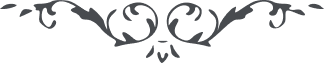 من آثار حضرت بهاءالله - مائده آسمانی، جلد 8 صفحه 24مطلب بیست و نهم _ ظهور مبارک و قیام ساعتقوله تعالی : " انا رأینا الساعة تنطق و تمشی امام وجه العباد فی الزورآء و انها هی هذا الغلام الذی ظهر بالحق من لدن قوی قدیر " .